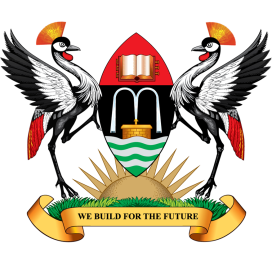 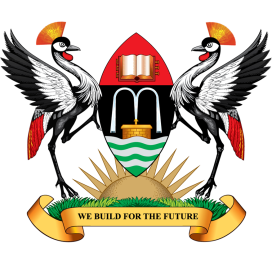 PhD by Research programme in Humanities and Social SciencesApplication formCommunity Outreach: e.g., 2012-2014: I was a chairperson of the Departmental SACCOApplicant’s PublicationsYou should list all your publications by stating the year in the provided column, title of article or chapter followed by title of journal or book, city of publication, publisher and page numbers.Intellectual BiographyDescribe your academic career detailing the ideas and experiences that have shaped your work and your future plans. Please state where you see yourself in 5 years after completion of your doctoral programme.Concept Note/Proposal should not exceed 5 pages words using Times New Roman, 12 points, and 1.5 spacing (note that this form is a word document which expands as you type in). The Concept Note/proposal should provide an overview of your research question explaining why it is of academic and or practical importance, outline the intended main objectives of your research, provide a brief literature review, state the main research techniques, and briefly explain any analytical techniques to be used and proposed timetable of activities. Use APA citation style sheet for referencing. Please organise your proposal under the following headings: title, overview of the subject area, statement of the problem, research question(s), objectives, literature review, theoretical framework, research methods/techniques, and references and/or bibliography.Letters of RecommendationPlease complete this section according to the instructions providedLetters of RecommendationPlease complete this section according to the instructions providedI, ........................................................ declare that the information provided in this application form is true to the best of my knowledge.Applicant’s Signature...............................Date: ..............................................................Supporting DocumentsThe application should be accompanied by THREE pdf files of supporting documents. A bio page of your current passport, Copies of your MA and Undergraduate Transcripts and Certificates and any relevant academic documents that are duly certified either by the awarding institution or the respective national accreditation body. Foreign applicants should attach grading key(s) of their qualification to the application. Letters from two academic referees who are intimately familiar with your work should be scanned as pdf and sent with the application package. It is your duty to convince your referees to give you a recommendation and if s/he cannot share with you his/her assessment of your capabilities, perhaps s/he is not the right referee for you. It is important that the referees, who have been named on your application form, are the ones who supply a reference for you. Note that your application form should be accompanied by the above THREE pdf files; in other words, the application email should have only TWO attachments, namely the application form and supporting documents.NOTE: ALL ATTACHMENTS (bio page of the passport, academic documents and letters of support) should be scanned as a single pdf file and attached to the application package.Personal informationPersonal informationPersonal informationPersonal informationPersonal informationPersonal informationPersonal informationSurnameSurnameSurnameOther namesOther namesOther namesTitleTitleTitleDate of BirthDate of BirthDate of BirthGenderGenderGenderCitizenshipCitizenshipCitizenshipCountry of ResidenceCountry of ResidenceCountry of ResidenceCurrent EmployerCurrent EmployerCurrent EmployerCurrent PositionCurrent PositionCurrent PositionTerms of Employment Terms of Employment Terms of Employment MA InstitutionMA InstitutionMA InstitutionMA Specialisation (e.g., MA History)MA Specialisation (e.g., MA History)MA Specialisation (e.g., MA History)BA Specialisation (e.g., BA SS (Political Science, Sociology Economics)BA Specialisation (e.g., BA SS (Political Science, Sociology Economics)BA Specialisation (e.g., BA SS (Political Science, Sociology Economics)Department/ Discipline being applied to(for)Note: if you are applying for a PhD in History or Philosophy, for example, you must have grounding at BA and MA in the respective disciplineDepartment/ Discipline being applied to(for)Note: if you are applying for a PhD in History or Philosophy, for example, you must have grounding at BA and MA in the respective disciplineDepartment/ Discipline being applied to(for)Note: if you are applying for a PhD in History or Philosophy, for example, you must have grounding at BA and MA in the respective disciplineArea of Research and/or Teaching SpecialisationArea of Research and/or Teaching SpecialisationArea of Research and/or Teaching SpecialisationHome AddressHome AddressHome AddressEmail AddressEmail AddressEmail AddressTelephoneTelephoneTelephoneMobile Mobile Mobile Address of Next of KinAddress of Next of KinAddress of Next of KinProject Title (please provide a 15-word title of your proposed study)Project Title (please provide a 15-word title of your proposed study)Project Title (please provide a 15-word title of your proposed study)Project Title (please provide a 15-word title of your proposed study)Project Title (please provide a 15-word title of your proposed study)Project Title (please provide a 15-word title of your proposed study)Project Title (please provide a 15-word title of your proposed study)Abstract (please provide a 150-word summary of your project proposal. It should at least state the problem, objectives and methods)Abstract (please provide a 150-word summary of your project proposal. It should at least state the problem, objectives and methods)Abstract (please provide a 150-word summary of your project proposal. It should at least state the problem, objectives and methods)Abstract (please provide a 150-word summary of your project proposal. It should at least state the problem, objectives and methods)Abstract (please provide a 150-word summary of your project proposal. It should at least state the problem, objectives and methods)Abstract (please provide a 150-word summary of your project proposal. It should at least state the problem, objectives and methods)Abstract (please provide a 150-word summary of your project proposal. It should at least state the problem, objectives and methods) Personal Details  Personal Details  Personal Details  Personal Details  Personal Details  Personal Details  Personal Details Academic Qualifications (the academic record should be supported by the attached documents such as transcripts and certificates)Academic Qualifications (the academic record should be supported by the attached documents such as transcripts and certificates)Academic Qualifications (the academic record should be supported by the attached documents such as transcripts and certificates)Academic Qualifications (the academic record should be supported by the attached documents such as transcripts and certificates)Academic Qualifications (the academic record should be supported by the attached documents such as transcripts and certificates)Academic Qualifications (the academic record should be supported by the attached documents such as transcripts and certificates)Academic Qualifications (the academic record should be supported by the attached documents such as transcripts and certificates)FromToToInstitutionQualificationQualificationClassEmployment RecordEmployment RecordEmployment RecordEmployment RecordEmployment RecordEmployment RecordEmployment RecordFromToToPostResponsibilitiesResponsibilitiesResponsibilitiesResearch Projects UndertakenResearch Projects UndertakenResearch Projects UndertakenResearch Projects UndertakenResearch Projects UndertakenResearch Projects UndertakenResearch Projects UndertakenDate Date Project TitleProject TitleProject TitleOutcomesFunderYear Year Publication DetailsRecommender One Recommender One NameInstitution of AffiliationAcademic RankAcademic PositionRelationship to ApplicantEmail AddressTelephoneRecommender TwoRecommender TwoNameInstitution of AffiliationAcademic RankAcademic PositionRelationship to ApplicantEmail AddressTelephone